THIS IS OUR WORLDWords & Music by Sarah O’Shea*Chorus*This is our world, oh, oh,This is our earth, oh, oh,This is the place where we belong,This is our home, oh, oh,This is our time, oh, oh,This is the place where we come from.*Verse1*Pick up the trash,Put it where it should go,You do your part,Preserve this earth you know.*Repeat chorus**Verse 2*Try to re-use,Recycle what you can,You do your part,And give a helping hand*Repeat chorus**Verse 3*Just be aware,Of your environment,You do your part,To love, preserve, protect.*Repeat chorus*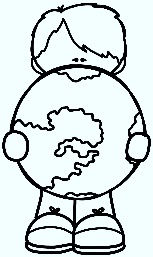 